Информационный бюллетень«Вестник Петровского сельского поселения»УтвержденРешением № 2 6 сессии 2 созываСовета Петровского сельскогопоселения от 11.03.2010г.ВЫПУСК №15от 28 июня 2023 г.Республика КарелияКондопожский муниципальный районАдминистрация Петровского сельского поселенияПОСТАНОВЛЕНИЕ28 июня 2023 года	№ 66       В соответствии с Федеральным законом от 06.10.2003 №131-ФЗ «Об общих принципах организации местного самоуправления в Российской Федерации», в целях организации нормотворческой деятельности муниципального образования «Петровское сельское поселение» Кондопожского муниципального района Республики Карелия, администрация Петровского сельского поселения ПОСТАНОВЛЯЕТ:     1. Утвердить План нормотворческой деятельности муниципального образования «Петровское сельское поселение» Кондопожского муниципального района Республики Карелия на 2 полугодие 2023 года.     2. Настоящее Постановление опубликовать в официальном периодическом печатном издании Петровского сельского поселения «Вестник».Глава Петровского сельского поселения                                        Л. Н. Дорофеева                                                                                    Утвержден                                                                                    Постановлением администрации                                                                                        Петровского сельского поселения                от 28 июня 2023 г.  № 66ПЛАНнормотворческой деятельности муниципального образования «Петровское сельское поселение» на 2 полугодие 2023 годаОб утверждении плана нормотворческой деятельности муниципального образования «Петровское сельское поселение» Кондопожского муниципального района Республики Карелия на 2 полугодие 2023 года№ п/пНаименование нормативных правовых актов, планируемых к принятиюСрок разработкиИсполнитель1Приведение муниципальных нормативных правовых актов в соответствие с действующим законодательством, в том числе по протестам, представлениям прокуратуры Кондопожского районав течение 2 полугодияАдминистрация, Совет Петровского сельского поселения2Об утверждении отчета об исполнении бюджета поселенияЕжеквартально, ежегодноАдминистрация, Совет Петровского сельского поселения3Постановления по основным направлениям бюджетной и налоговой политикиПо мере необходимостиАдминистрация Петровского сельского поселения4О внесении изменений в муниципальные программы Петровского сельского поселенияв течение 2 полугодия по необходимостиАдминистрация Петровского сельского поселения5О реализации мер по противодействию коррупцииВ течение годаАдминистрация Петровского сельского поселения6Об утверждении административных регламентов предоставления муниципальных услугПо мере необходимостиАдминистрация Петровского сельского поселения7Об аннулировании и  присвоении адресов объектам недвижимостив течение 2 полугодия по необходимостиАдминистрация Петровского сельского поселения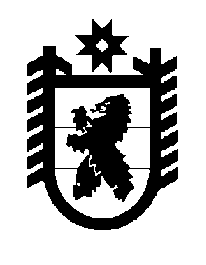 